ANNEXURE DThe Bidder is required to use the attached reference letter template to obtain clear and easily verifiable references in response to the bid requirements. This reference letter format is not to be completed by the bidder, but it is to be completed by the clients of the bidder who is bidding for this project giving reference to their level of the service rendered in either their current or previous project. The reference letter must be completed on the letterhead of the clients of the bidder and not the bidder.The letter must NOT be older than one (1) year by the closing date of this bid.REFERENCE LETTER:Title: RFP/LOG/2020/35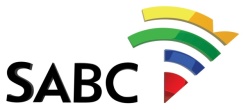 Bid Number: Maintenance of Outdoor Garden Services & Indoor Plants for SABC Auckland Park Offices for a period of five (5) years. REFERENCE LETTER FORMATREFERENCE LETTER FORMATREFERENCE LETTER FORMATREFERENCE LETTER FORMATClients LetterheadClients LetterheadClients LetterheadClients LetterheadClients Legal NameClients Legal NameClients Legal NameClients Legal NameName of the company you are giving reference about Name of the company you are giving reference about Name of the company you are giving reference about Name of the company you are giving reference about Bid Number (optional)Bid Description: (optional)Describe the Contract / Project work and/or Service the above and the duration on the company provided to your organisation. Project period (start date) Project period (end date) Service period (start date) Service period (end date) Project Cost Please rate the above bidder according to the following Criteria by ticking column and providing comments / details: Please rate the above bidder according to the following Criteria by ticking column and providing comments / details: Please rate the above bidder according to the following Criteria by ticking column and providing comments / details: Please rate the above bidder according to the following Criteria by ticking column and providing comments / details: Please rate the above bidder according to the following Criteria by ticking column and providing comments / details: Criteria Criteria Not meet requirementsMeets requirements Exceeds requirements Quality of ServiceResolving orders and invoice queriesManagement client relations management Sufficient tools and consumableQuality of ServiceResolving orders and invoice queriesManagement client relations management Sufficient tools and consumableONLY IF APPLICABLEIndoor Plants General health and maintenance  Treatments of plantsKnowledge of plantsONLY IF APPLICABLEIndoor Plants General health and maintenance  Treatments of plantsKnowledge of plantsONLY IF APPLICABLEOutdoor Gardens General health and maintenanceCutting grassWeed treatment and removal on pavingsCleanliness of gardensONLY IF APPLICABLEOutdoor Gardens General health and maintenanceCutting grassWeed treatment and removal on pavingsCleanliness of gardensSupply and delivery of fuel within agreed lead times from placement of orderSupply and delivery of fuel within agreed lead times from placement of orderGeneral Maintenance of Equipment and MachineryGeneral Maintenance of Equipment and MachinerySupply and Maintenance of Seasonal flowerSupply and Maintenance of Seasonal flowerCompliance and advise on the improvements of the site based on by-laws or legislation/s amendmentsCompliance and advise on the improvements of the site based on by-laws or legislation/s amendmentsGeneral compliance with OHS and all regulationsGeneral compliance with OHS and all regulationsOverall Satisfaction with bidder based on the above stated criteria Overall Satisfaction with bidder based on the above stated criteria CommentsCompleted by: Signature: Company Name: Position:Contact Telephone Number: Date: 